	В соответствии с Федеральным законом от 06.10.2003 N 131-ФЗ "Об общих принципах организации местного самоуправления в Российской Федерации", статьей 39 Градостроительного кодекса Российской Федерации, Уставом муниципального образования Соль-Илецкий городской округ, принимая во внимание рекомендации комиссии по землепользованию и застройки муниципального образования Соль-Илецкий городской округ по проведенным публичным слушаниям, по выдаче разрешения на условно разрешенный вид использования земельного участка от 27.09.2021 года, постановляю:	1.Выдать разрешение на условно разрешенный вид использования «Магазины» код 4.4, «Бытовое обслуживание» код 3.3, «Общественное питание» код 4.6, согласно приказу  Росреестра от 10.11.2020 г. N П/0412 N 540 «Об утверждении классификатора видов разрешенного использования земельных участков» земельному участку с кадастровым номером 56:47:0101043:22, расположенного по адресу: Оренбургская область, Соль-Илецкий городской округ, г.Соль-Илецк, ул.Ленина, д.71.          2.Опубликовать настоящее постановление в газете «Илецкая Защита» и разместить на официальном сайте администрации муниципального образования Соль-Илецкий городской округ.3. Контроль за исполнением настоящего постановления оставляю за собой4.Постановление вступает в силу после его официального опубликования (обнародования).Разослано: прокуратура, организационный отдел, отдел по строительству, транспорту, ЖКХ, дорожному хозяйству, газификации, отдел архитектуры, градостроительства и земельных отношений.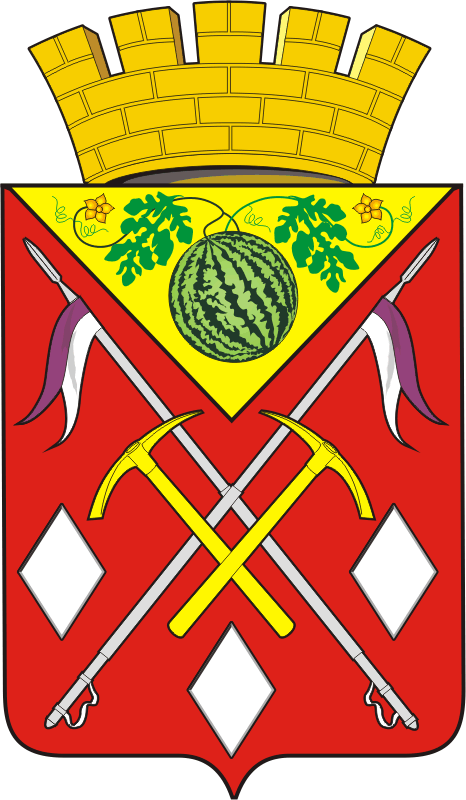 АДМИНИСТРАЦИЯМУНИЦИПАЛЬНОГО ОБРАЗОВАНИЯСОЛЬ-ИЛЕЦКИЙ ГОРОДСКОЙ ОКРУГОРЕНБУРГСКОЙ ОБЛАСТИПОСТАНОВЛЕНИЕ             30.09.2021 № 2104-пО выдаче  разрешения на условно                                                                                               разрешенный вид использования земельного участка с кадастровымномером 56:47:0101043:22Первый  заместитель главы                                                                                                 администрации городского округа                                                                                                                           – заместитель главы администрации                                                                                                      городского округа по  строительству,                                                                                                 транспорту, благоустройству и  ЖКХ                                                            А.Р.Хафизов